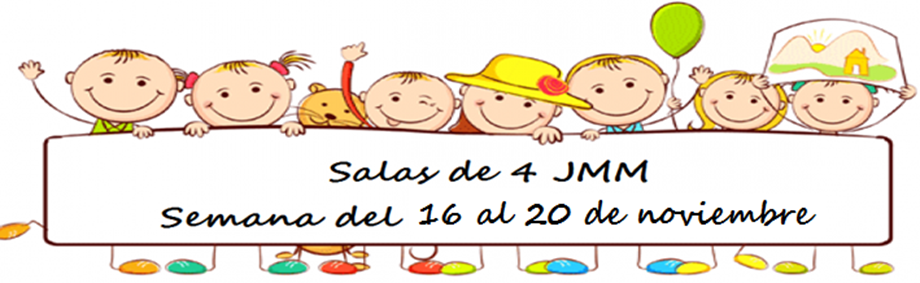 Novedades 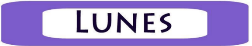 Hoy comenzamos un nuevo proyectoProyecto El Arte de Jugar, Crear e ImaginarEste proyecto fue pensado con el objetivo de favorecer e incentivar la imaginación, la expresión y la comunicación creativa en los niños a través de diferentes técnicas como la composición, la construcción, el modelado, el espacio bidimensional, tridimensional, entre otras. Sin dejar de lado el uso y la reutilización de materiales de desecho.Por eso les proponemosHoy realizar bloques de construcción con tubos de papel higiénico, de servilleta o de lo que tengan en casa.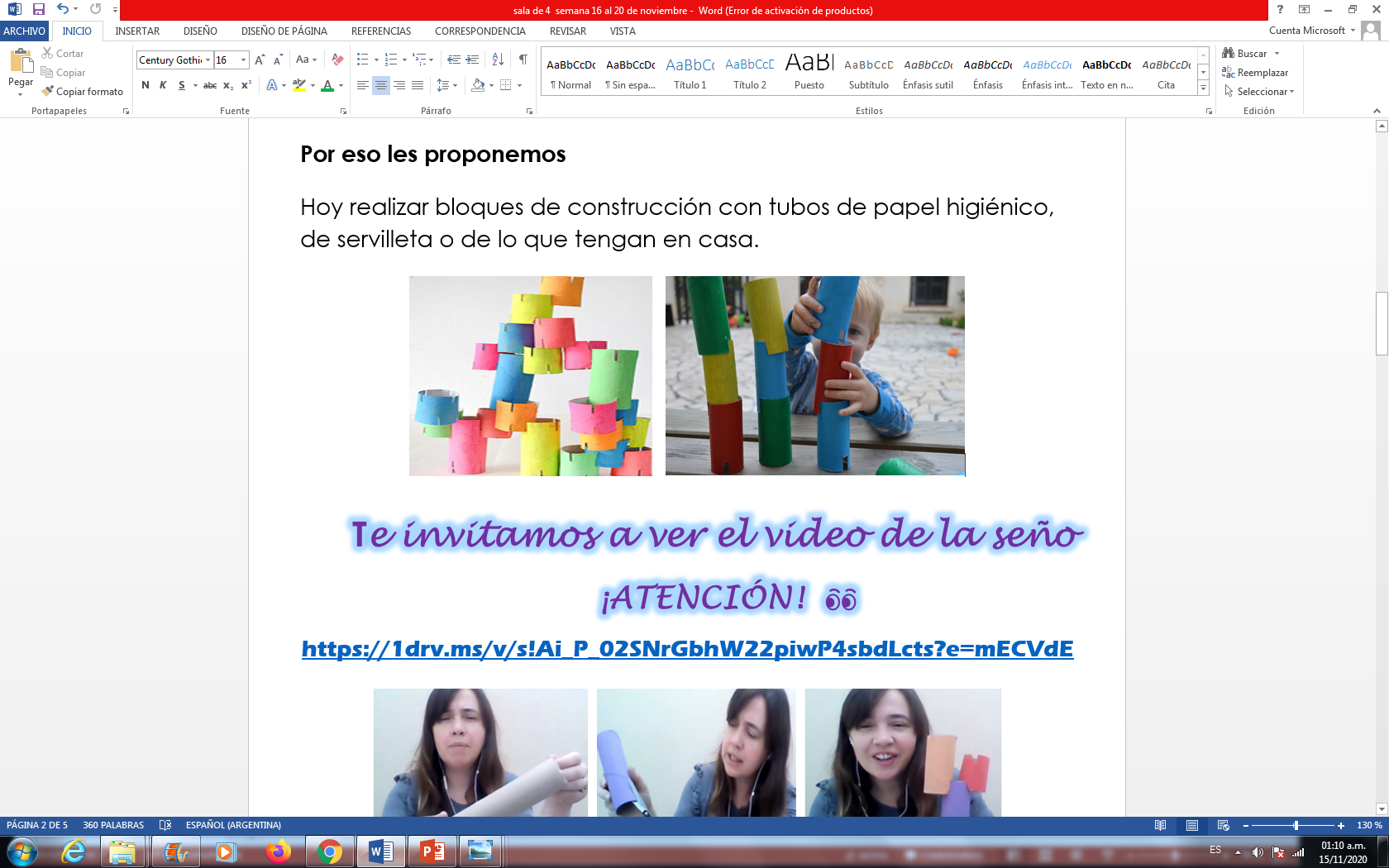 Te invitamos a ver el video de la seño¡ATENCIÓN!  👀https://1drv.ms/v/s!Ai_P_02SNrGbhW22piwP4sbdLcts?e=mECVdE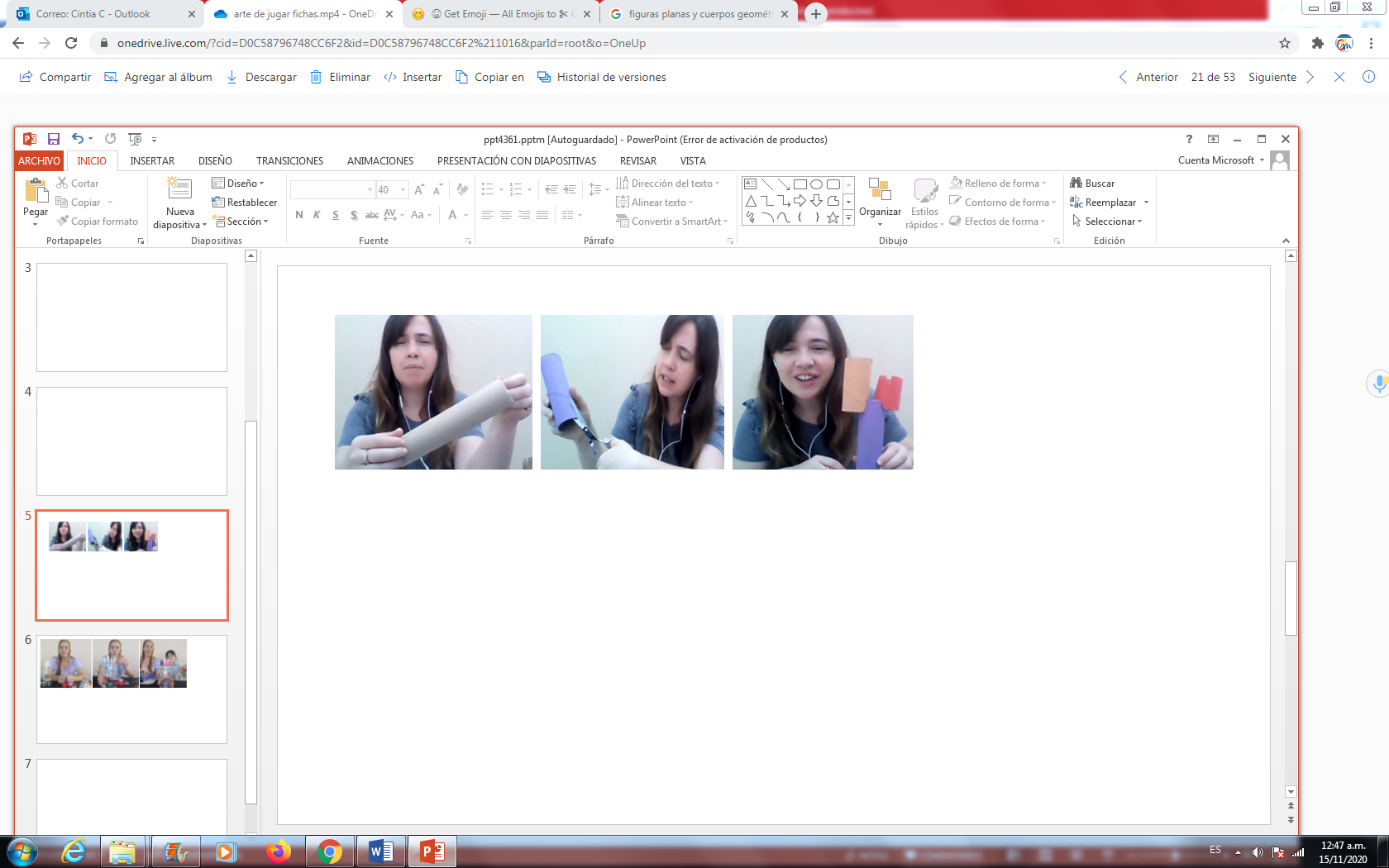 ¡A pintar, crear y divertirse mucho!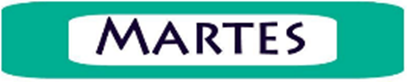 Hoy te proponemos Trabajar con figuras geométricas, circulo, cuadrado rectángulo y triangulo, figuras planas cortadas en cartón y pintadas de diferentes colores según su forma, con el mismo corte que ayer le hicimos a los tubos para poder encastrar.Te invitamos a ver el video de la seño¡ATENCIÓN!  👀https://1drv.ms/v/s!AvLGjHSWh8XQh3iVvwHCuz7aMJ3M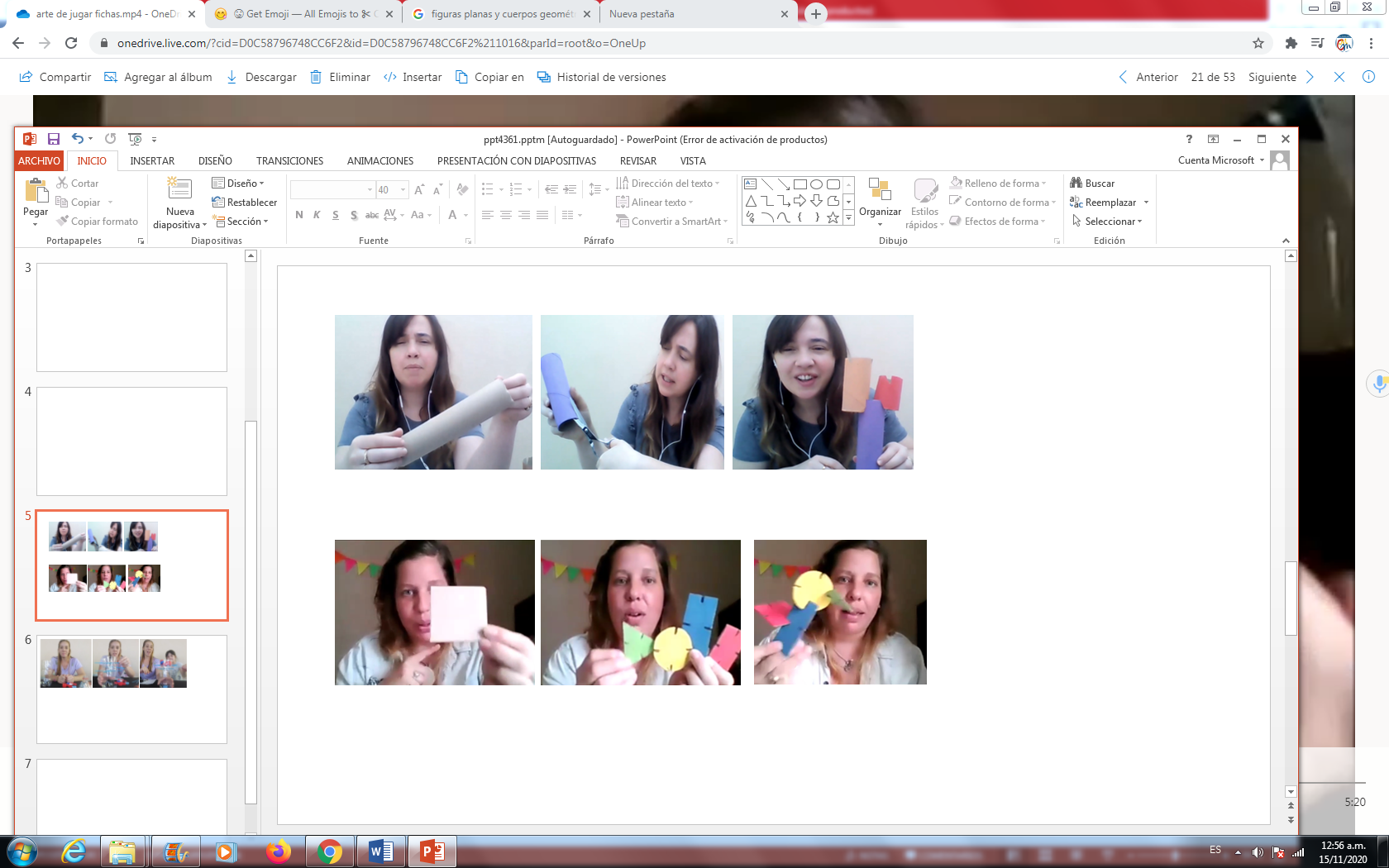 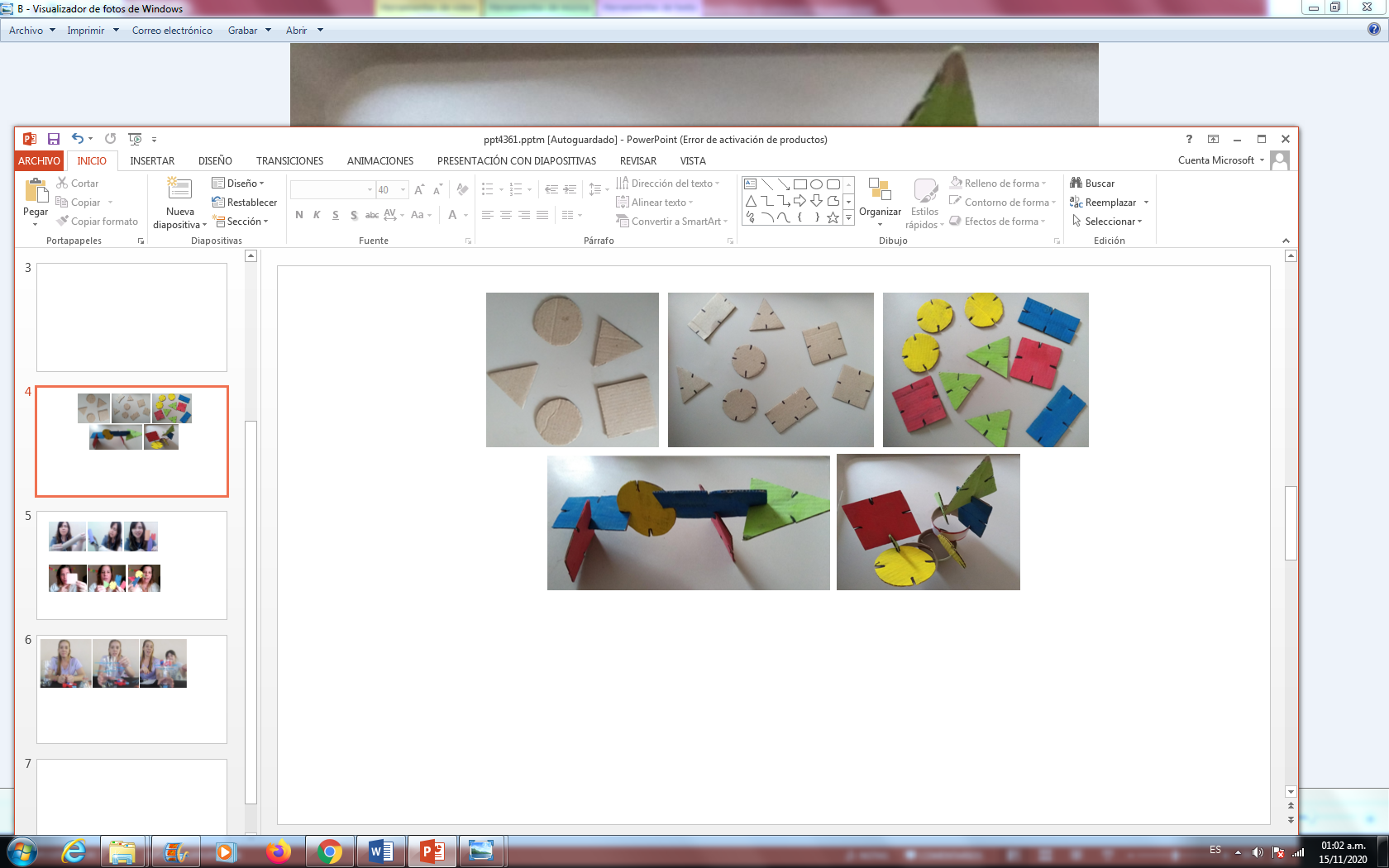 En lo posible les solicitamos que tengan 4 figuras de cada una o más, al igual que los cilindros de cartón cortos largos pero 4 por lo menos.Muchas Gracias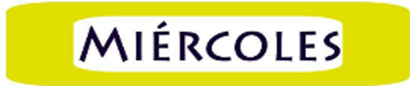 HOY NOS ENCONTRAMOS EN ZOOM PARA JUGAR JUNTOSEstos son los materiales que utilizaremos: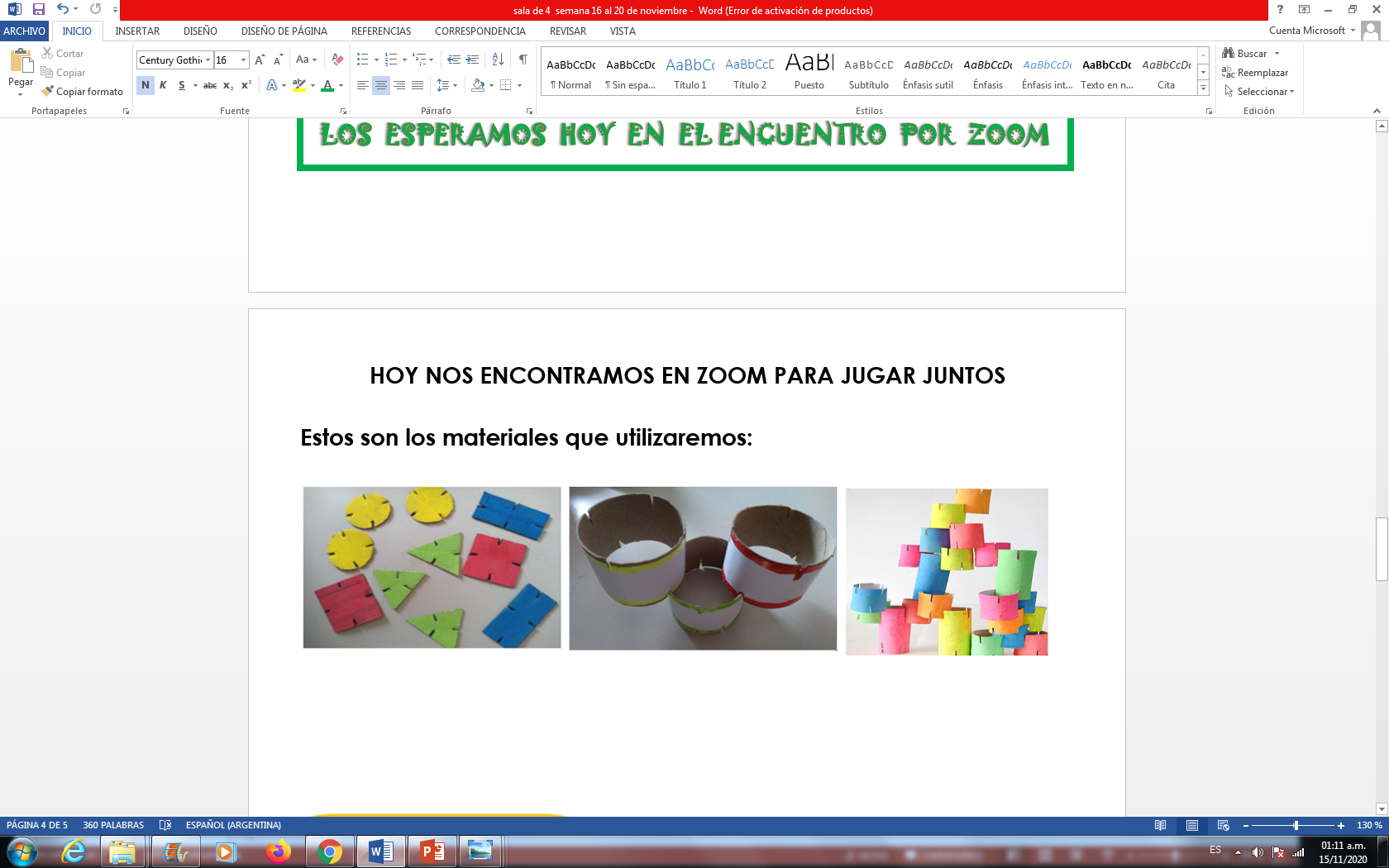 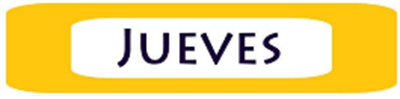 ¿Jugamos? ¡Que no se caigan las tapitas!Vamos a necesitar:- 1 botella de plástico- Tapitas- Palitos de brochette o similar- 1 dodo de colores (opcional)- Papel y lápiz para registrarComo hacerlo:Cortar la botella, sacándole la parte superiorHacerle orificios como muestra el videoRecortar de la base un medio circulo, esto nos permitirá sacar las tapitas que se van cayendo.Colocar los palitos, deberán atravesar la botella de un lado al otro.Colocar las tapitas por arriba (quedarán sujetas por los palitos).Como Jugar:Te invitamos a ver el video de la seño¡ATENCIÓN!  👀https://1drv.ms/v/s!AroII0L4KVmmhHc1M8k8IZk-YYjJ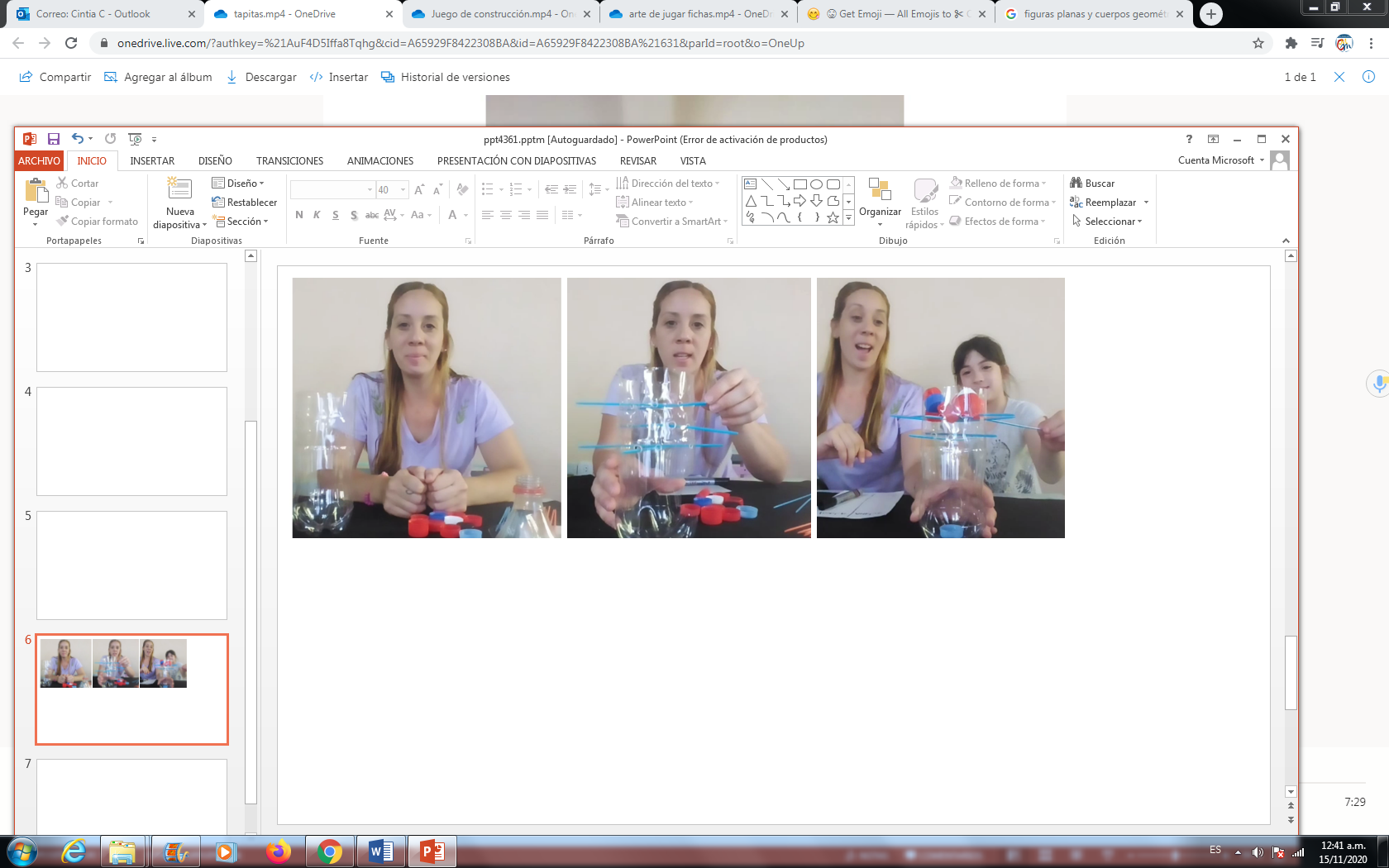 Esperamos que se diviertan y nos envíen sus fotos.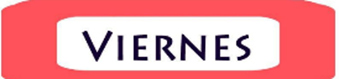 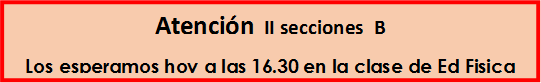 